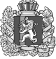 Администрация Орловского сельсоветаДзержинского районаКрасноярского краяПОСТАНОВЛЕНИЕс.Орловка11.10.2021 г.                                                                                               № 66-пОб утверждении Положения о порядке обеспечения первичных мер пожарной безопасности на территории Орловского сельсовета Дзержинского района Красноярского края ПОСТАНОВЛЯЮ:    1. Утвердить Положение о порядке обеспечения первичных мер пожарной безопасности на территории Орловского сельсовета (приложение №1). 
    2. В целях реализации первичных мер пожарной безопасности, а также в целях реализации требований пожарной безопасности, направленных на обеспечение тушения пожаров, спасение людей, имущества и проведения аварийно-спасательных работ ответственным должностным лицам администрации Орловского сельсовета: 
   2.1. Представлять по запросам противопожарной службы сведения и документы о состоянии пожарной безопасности  Орловского сельсовета.    2.2. Согласовывать, разрабатываемые противопожарной службой графики проверок муниципальных организаций Орловского сельсовета на соответствие требованиям пожарной безопасности с целью получения квалифицированной оценки возможности тушения пожаров, спасения людей, имущества и проведения аварийно-спасательных работ (возможности подъезда, проезда пожарной техники, использования пожарных автолестниц и автоподъемников, наличия и исправности систем противопожарного водоснабжения и др.), а также порядок и сроки проведения пожарно-тактических учений, занятий с отработкой планов эвакуации, включая вопросы проведения противопожарной пропаганды. 
    2.3. При необходимости привлекать полномочного представителя противопожарной службы района, к работе конкурсных комиссий по размещению заказов на поставки товаров, выполнение работ, оказание услуг для муниципальных нужд в сфере обеспечения первичных мер пожарной безопасности. 
    3.Рекомендовать руководителям организаций, осуществляющих содержание и эксплуатацию систем и сетей наружного водоснабжения: 
        3.1. По согласованным подразделением пожарной охраны графикам обеспечивать проведение сезонных осмотров источников наружного противопожарного водоснабжения. 
     3.2. Привлекать полномочных представителей противопожарной службы района к осмотрам источников наружного противопожарного водоснабжения законченных строительством (реконструкцией) зданий, сооружений путем выдачи соответствующих заключений о возможности их использования для тушения пожаров. 
    4. С целью обеспечения необходимых условий для успешной деятельности добровольной пожарной охраны и добровольных пожарных: 
    4.1. Определить командира ДПК, членов ДПК, которым передано согласно акта имущество пожарно-технического назначения, ответственными за приемку, эксплуатацию, содержание и обеспечение готовности к применению имущества пожарно-технического назначения, находящегося в собственности Орловского сельсовета 
    5. Основными направлениями работы по противопожарной пропаганде и агитации считать: 
    5.1. Работу с населением по месту жительства путем проведения собраний, индивидуальных бесед. 
    5.2. Привлечение к работе общественных объединений. 
    5.3. Использование средств наружной рекламы. 
    5.4. Размещение материалов по противопожарной пропаганде в средствах массовой информации, на информационных стендах. 
    6. Обучение работников структурных подразделений, муниципальных организаций, населения мерам пожарной безопасности осуществлять в соответствии с порядком, установленным федеральными и областными нормативными правовыми актами. 
     7. Рекомендовать руководителям организаций, расположенных на территории Орловского сельсовета: 
    7.1. Разрабатывать и осуществлять меры по обеспечению пожарной безопасности. 
     7.2. Проводить противопожарную пропаганду, а также обучение работников мерам пожарной безопасности. 
     7.3. Содержать в исправном состоянии системы и средства противопожарной защиты, включая первичные средства тушения пожаров, не допускать их использования не по назначению. 
     7.4. Согласовывать порядок и сроки проведения пожарно-тактических учений, занятий, проводимых областными учреждениями противопожарной службы, подразделениями добровольной пожарной охраны на объектах организации.      8. Контроль за исполнением постановления оставляю за собой.                                                                                 9.Опубликовать настоящее постановление в периодическом печатном издании «Депутатские вести» и разместить на официальном сайте администрации Орловского сельсовета.    10. Постановление вступает в силу в день, следующий за днем его официального опубликования.  Глава сельсовета                                                                   В.Е.Крапивкин                                                                                                       Приложение № 1 
                                                                                              к постановлению № 66
                                                                                                от 11.10.2021 гПОЛОЖЕНИЕ 
о порядке обеспечения первичных мер пожарной безопасности на территории Орловского сельсоветаI. Общие положения1.1. Настоящее Положение устанавливает порядок деятельности по обеспечению первичных мер пожарной безопасности в населенных пунктах Орловского сельсовета. 
1.2. Обязательные требования пожарной безопасности – специальные условия социального и (или) технического характера, установленные в целях обеспечения пожарной безопасности законодательством Российской Федерации, правовыми актами администрации Орловского сельсовета, нормативными документами по пожарной безопасности. 
1.3. Меры пожарной безопасности – действия по обеспечению пожарной безопасности, в том числе по выполнению требований пожарной безопасности. 
1.4. Первичные меры пожарной безопасности – реализация принятых в установленном порядке норм и правил по предотвращению пожаров, спасению людей и имущества от пожаров, являющихся частью комплекса мероприятий по организации пожаротушения. 
1.5. Перечень требований пожарной безопасности, реализация которых является первичными мерами пожарной безопасности, разрабатывается и утверждается в соответствии с пунктом 1.2. настоящего Положения. 
1.6. Первичные меры пожарной безопасности разрабатываются в соответствии с законодательством Российской Федерации и края, области, республики, федеральными и региональными нормативными документами по пожарной безопасности, а также на основе опыта борьбы с пожарами, оценки пожарной опасности веществ, материалов, технологических процессов, изделий, конструкций, зданий и сооружений. 
1.7. Разработка и реализация первичных мер пожарной безопасности для организаций, а также зданий, сооружений, в том числе при их проектировании, должны в обязательном порядке предусматривать решения, обеспечивающие эвакуацию людей при пожарах. 
1.8. Деятельность по обеспечению первичных мер пожарной безопасности осуществляется администрацией Орловского сельсовета, учреждениями (далее – муниципальные организации), личным составом подразделений муниципальной (добровольной) пожарной охраны и гражданами в соответствии с требованиями пожарной безопасности, установленными федеральными и региональными нормативными документами по пожарной безопасности, а также на основании обязательных для исполнения предписаний органов государственного пожарного надзора по устранению нарушений требований пожарной безопасности. 

2. Деятельность должностных лиц администрации Орловского сельсовета и руководителей структурных подразделений и муниципальных организаций по обеспечению первичных мер пожарной безопасности. 
Глава администрации Орловского сельсовета, уполномоченные им должностные лица администрации сельского поселения, а также руководители структурных подразделений и муниципальных организаций: 
2.1. Организуют и контролируют деятельность по обеспечению первичных мер пожарной безопасности, направленную на выполнение требований пожарной безопасности в границах населенных пунктов, в зданиях и сооружениях структурных подразделений и муниципальных организаций Орловского сельсовета. 
2.2. При необходимости участвуют в работе заседаний Комиссии по предупреждению и ликвидации чрезвычайных ситуаций и обеспечению пожарной безопасности администрации Орловского сельсовета, выполняют ее решения, вносят предложения на ее заседания. 
2.3. Осуществляют размещение заказов на поставки товаров, выполнение работ и оказание услуг в области пожарной безопасности для муниципальных нужд Орловского сельсовета в соответствии с Порядком финансирования из бюджета Орловского сельсовета расходов на обеспечение первичных мер пожарной безопасности.2.4. По согласованию с противопожарной службой района, территориальным подразделением государственного пожарного надзора определяют перечни первичных мер пожарной безопасности для муниципальных организаций, рассчитывают объемы бюджетных и внебюджетных средств, необходимых для реализации первичных мер пожарной безопасности. 
2.5. Организуют в порядке, установленном федеральными и региональными правовыми актами, обучение работников администрации Орловского сельсовета, муниципальных организаций мерам пожарной безопасности. 
2.6. Согласовывают разрабатываемые противопожарной службой района порядок и сроки проведения пожарно-тактических учений, занятий с отработкой планов эвакуации на объектах муниципальных организаций, включая вопросы противопожарной пропаганды. 
2.7. Предоставляют по запросам территориального подразделения государственного пожарного надзора, Государственной противопожарной службы сведения и документы о состоянии пожарной безопасности в структурных подразделениях и муниципальных организациях. 
2.8. Осуществляют взаимодействие по вопросам профилактики пожаров с контрольными и надзорными органами на основании соответствующих соглашений. 
2.9. Организуют и проводят противопожарную пропаганду в муниципальных организациях. При этом: 
организуют информирование работников муниципальной организации о проблемах и путях обеспечения пожарной безопасности; 
содействуют изданию и распространению специальной литературы, размещению технических средств информационного характера с тематикой, направленной на обеспечение пожарной безопасности, на зданиях, сооружениях, земельных участках, находящихся в собственности Орловского сельсовета; 
участвуют в организации тематических выставок, смотров, конкурсов и конференций; 
привлекают к деятельности по осуществлению противопожарной пропаганды организации и граждан.